Ҡарар	                                                                                                решениеОб утверждении  списка имущества, согласованный к включению в прогнозный план приватизации сельского поселения Бишкураевский сельсовет муниципального района Туймазинский район на 2016 год           Заслушав  и обсудив предложенный список имущества, согласованный к включению в прогнозный план приватизации сельского поселения Бишкураевский сельсовет муниципального района Туймазинский район на 2016 год  Совет сельского поселения Бишкураевский сельсовет РЕШИЛ:     Список  имущества, согласованный к включению в прогнозный план приватизации сельского поселения Бишкураевский сельсовет муниципального района Туймазинский район на 2016 год утвердить.Глава сельского поселения Бишкураевский сельсоветмуниципального районаТуймазинский районРеспублики Башкортостан                                                                      А.З.АбзаловС.Бишкураево«02» марта 2016г.№ 37Приложение № 1                                                к решению Совета сельского поселения                                                                                                                         Бишкураевский  сельсовет муниципального                                                           района Туймазинский  район Республики Башкортостанот 02 марта  2016 года № 37Глава сельского поселения Бишкураевский сельсоветмуниципального районаТуймазинский районРеспублики Башкортостан                                                                      А.З.АбзаловБашҡортостан Республикаһының 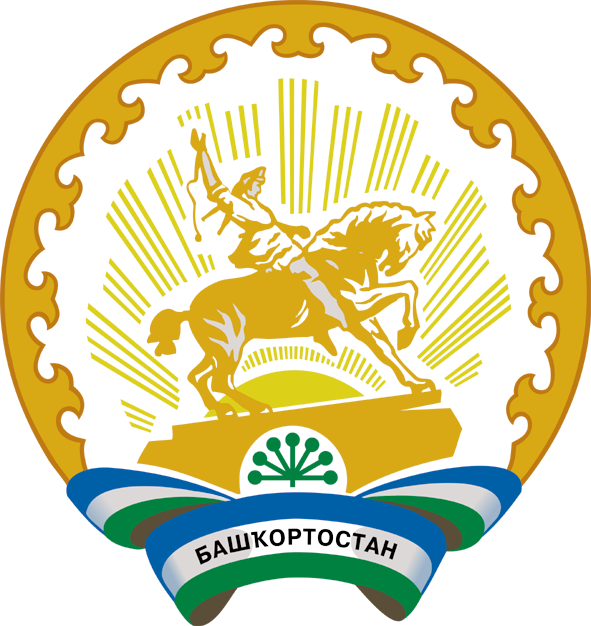 Туймазы районы муниципаль районының Бишҡурай ауыл советыауыл биләмәһе Советы452393, Бишҡурай ауылы,Совет урамы, 5аТел. 8(34782)34-3-40,34-3-41Совет сельского поселения Бишкураевский сельсовет муниципального района Туймазинский районРеспублики Башкортостан452793, село Бишкураево, ул.Советская, 5АТел. 8(34782)34-3-40,34-3-41Наименование и краткая характеристика имущества АдресНежилое здание (СДК), общ. площадью 171.1 кв.м., вместе с земельным участкомД.Булат¸ул. Речная, 36/1